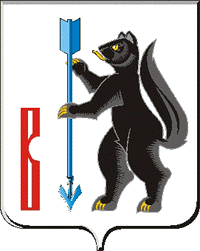  АДМИНИСТРАЦИЯГОРОДСКОГО ОКРУГА ВЕРХОТУРСКИЙП О С Т А Н О В Л Е Н И Еот 25.12.2017г. № 996г. ВерхотурьеО внесении изменений в  постановление Администрации городского округа Верхотурский от 28.09.2010г. № 1235  «О введении новой системы оплаты труда работников муниципальных учреждений культуры»   В соответствии с Трудовым кодексом Российской Федерации, Федеральным законом от 06 октября 2003 года N 131-ФЗ "Об общих принципах организации местного самоуправления в Российской Федерации», Постановлениями Правительства Свердловской области  от 06.02.2009 № 145-ПП «О системах оплаты труда работников государственных  бюджетных, автономных и казенных учреждений Свердловской области», от 05.07.2017 № 491-ПП «О внесении изменений в Постановление Правительства Свердловской области от 04.08.2010 № 1165-ПП «О введении новой системы оплаты труда работников государственных учреждений культуры и искусства Свердловской области», от  12.10.2017 № 745-ПП «О внесении изменений в Примерное положение об оплате труда работников государственных бюджетных и автономных учреждений культуры Свердловской области, в отношении которых Министерство культуры Свердловской области осуществляет функции и полномочия учредителя, утвержденное Постановлением Правительства Свердловской области от 04.08.2010 № 1165-ПП», в целях совершенствования системы оплаты труда работников муниципальных учреждений культуры городского округа Верхотурский, руководствуясь  Уставом  городского округа Верхотурский,ПОСТАНОВЛЯЮ:Внести в постановление Администрации городского округа Верхотурский от 28.09.2010г. № 1235 «О введении новой системы оплаты труда работников муниципальных учреждений культуры городского округа Верхотурский» с изменениями, внесенными постановлениями Администрации городского округа Верхотурский от 30.11.2010г. № 1616, от 27.07.2011г. № 813, от 06.11.2012г. № 1280, от 27.09.2013г. № 850, от 11.06.2014 № 530, от 18.02.2015 № 173, от 18.01.2017 № 21, следующие изменения:наименование изложить в следующей редакции:«Об утверждении Положения об оплате труда работников муниципальных учреждений культуры городского округа Верхотурский»;преамбулу изложить в следующей редакции:«В соответствии с Трудовым кодексом Российской Федерации, Федеральным законом от 06 октября 2003 года N 131-ФЗ  "Об общих принципах организации местного самоуправления в Российской Федерации»,  Постановлениями Правительства Свердловской области от 06.02.2009 № 145-ПП «О системах оплаты труда работников государственных бюджетных, автономных и казенных учреждений Свердловской области, от 04.08.2010 № 1165-ПП «Об утверждении Примерного положения об оплате труда работников государственных бюджетных и автономных учреждений культуры Свердловской области, в отношении которых Министерство культуры Свердловской области осуществляет функции и полномочия учредителя», приказом Министерства культуры и туризма Свердловской области от 31.08.2010 № 163 «Об утверждении Методических рекомендаций по введению новой системы оплаты труда работников государственных бюджетных и казенных учреждений культуры и искусства», в целях совершенствования организации оплаты труда работников муниципальных учреждений культуры городского округа Верхотурский, руководствуясь Уставом городского округа Верхотурский,ПОСТАНОВЛЯЮ:».пункт 3 признать утратившим силу.Внести в Положение об оплате труда работников муниципальных учреждений культуры городского округа Верхотурский, утвержденное постановлением Администрации городского округа Верхотурский от 28.09.2010г. № 1235 «О введении новой системы оплаты труда работников муниципальных учреждений культуры», следующие изменения:пункт 1 главы 1 изложить в следующей редакции:« 1. Положение об оплате труда работников муниципальных учреждений культуры городского округа Верхотурский (далее – Положение)  разработано в соответствии с Трудовым кодексом Российской Федерации, Постановлениями Правительства Свердловской области от 06.02.2009 № 145-ПП «О системах оплаты труда работников государственных бюджетных, автономных и казенных учреждений Свердловской области, от 04.08.2010 № 1165-ПП «Об утверждении Примерного положения об оплате труда работников государственных бюджетных и автономных учреждений культуры Свердловской области, в отношении которых Министерство культуры Свердловской области осуществляет функции и полномочия учредителя», приказом Министерства культуры и туризма Свердловской области от 31.08.2010 № 163 «Об утверждении Методических рекомендаций по введению новой системы оплаты труда работников государственных бюджетных и казенных учреждений культуры и искусства.»;пункт 2 главы 1 изложить в следующей редакции:«2.  Настоящее Положение включает в себя:1) минимальные размеры окладов (должностных окладов) работников муниципальных учреждений культуры городского округа Верхотурский (далее -  учреждения культуры);2) перечень, условия и порядок осуществления выплат компенсационного и стимулирующего характера;3) условия оплаты труда руководителя муниципального учреждения культуры, его заместителей и главного бухгалтера.";2) главу 1 дополнить подпунктами 2-1 и 2-2 следующего содержания:« 2-1. Выплаты компенсационного характера работникам муниципальных учреждений культуры устанавливаются в соответствии с Перечнем видов выплат компенсационного характера в федеральных бюджетных, автономных, казенных учреждениях, утвержденным приказом Министерства здравоохранения и социального развития Российской Федерации от 29.12.2007 N 822 "Об утверждении Перечня видов выплат компенсационного характера в федеральных бюджетных, автономных, казенных учреждениях и разъяснения о порядке установления выплат компенсационного характера в этих учреждениях".Выплаты компенсационного характера устанавливаются к окладам (должностным окладам) работников муниципальных учреждений культуры по соответствующим профессиональным квалификационным группам в процентах к окладам (должностным окладам) или в абсолютных размерах, если иное не установлено федеральными законами и иными нормативными правовыми актами Российской Федерации, Свердловской области.2-2. Выплаты стимулирующего характера работникам муниципальных учреждений культуры устанавливаются в соответствии с Перечнем видов выплат стимулирующего характера в федеральных бюджетных, автономных, казенных учреждениях, утвержденным приказом Министерства здравоохранения и социального развития Российской Федерации от 29.12.2007 N 818 "Об утверждении Перечня видов выплат стимулирующего характера в федеральных бюджетных, автономных, казенных учреждениях и разъяснения о порядке установления выплат стимулирующего характера в этих учреждениях".Обязательными условиями для осуществления выплат стимулирующего характера являются:1) успешное и добросовестное исполнение профессиональных и должностных обязанностей работниками муниципального учреждения культуры в соответствующем периоде;2) инициатива, творчество и применение в работе современных форм и методов организации труда;3) участие в течение соответствующего периода в выполнении важных работ, мероприятий.Размер выплат стимулирующего характера определяется муниципальными учреждениями культуры с учетом разрабатываемых показателей (критериев) оценки эффективности труда работников муниципальных учреждений культуры.Показатели (критерии) оценки эффективности труда устанавливаются коллективными договорами, соглашениями и локальными нормативными актами и отражают количественную и (или) качественную оценку трудовой деятельности работников  муниципальных учреждений культуры.";пункт 21 главы 1 считать пунктом 2-3 и изложить в следующей редакции:« 2-3. Фонд оплаты труда работников муниципальных учреждений культуры формируется на календарный год исходя из объема бюджетных  ассигнований  на обеспечение выполнения функций муниципального казенного учреждения культуры в части оплаты труда работников, а также на предоставление муниципальным бюджетным и автономным учреждениям культуры субсидий на финансовое обеспечение выполнениями ими муниципального задания и средств поступающих от приносящей доход деятельности.Фонд оплаты труда и численность работников муниципальных учреждений культуры утверждается приказом Управления культуры, туризма и молодежной политики Администрации городского округа Верхотурский.Предельная доля оплаты труда работников административно-управленческого и вспомогательного персонала в фонде оплаты труда муниципального учреждения культуры устанавливается Управлением культуры, туризма и молодежной политики Администрации городского округа Верхотурский на уровне не более 40 процентов.Перечень должностей, относимых к административно-управленческому и вспомогательному персоналу, утверждается приказом Управления культуры, туризма и молодежной политики Администрации городского округа Верхотурский.Объем средств на выплаты стимулирующего характера в составе фонда оплаты труда муниципального учреждения культуры должен составлять не менее 30 процентов.»;пункт 4 главы 1  изложить в следующей редакции:« 4. Заработная плата работников муниципальных  учреждений культуры состоит из оклада (должностного оклада), выплат компенсационного и стимулирующего характера.Заработная плата работников муниципальных учреждений культуры предельными размерами не ограничивается.Объем средств на оплату труда работников муниципальных бюджетных и автономных учреждений культуры может быть уменьшен только при условии уменьшения объема предоставляемых ими муниципальных услуг.";пункт 5 главы 1 изложить следующей редакции:« 5. Штатное расписание муниципального учреждения культуры утверждается руководителем этого учреждения.».пункт 6 главы 2  изложить в следующей редакции:« 6. Минимальные размеры окладов (должностных окладов) работников муниципальных учреждений культуры, занимающих должности работников культуры (далее - работники культуры), устанавливаются на основе отнесения занимаемых ими должностей служащих к профессиональным квалификационным группам (далее - ПКГ), утвержденным Приказом Министерства здравоохранения и социального развития Российской Федерации от 31.08.2007 N 570 "Об утверждении профессиональных квалификационных групп должностей работников культуры, искусства и кинематографии":в абзаце первом части первой пункта 7,части первой пункта 9, абзаце первом части первой пункта 10, пунктах 14, 16, 26, 37, наименовании главы 7, абзаце первом части первой и части второй пункта 38, абзацах первом, втором, третьем пункта 39, абзаце пятом части второй пункта 40, части первой пункта 41, пункте 45 слова "учреждений культуры" заменить словами "муниципальных учреждений культуры";часть вторую пункта 7 главы 2 изложить в следующей редакции:«Решение об установлении работникам повышающих коэффициентов к окладам принимается руководителем муниципального учреждения культуры с учетом обеспечения указанных выплат бюджетными ассигнованиями на обеспечение выполнения функций муниципального казенного учреждения культуры в части оплаты труда работников, а также в рамках субсидии на финансовое обеспечение выполнения муниципальными бюджетными и автономными учреждениями культуры муниципального задания.»;в части второй пункта 8, частях первой и второй  пункта 19, частях первой и третьей пункта 20, абзаце первом части первой пункта 22, части второй пункта 23, части второй пункта 29, абзаце первом части первой пункта 36, части второй пункта 44, частях первой и второй пункта 2, пунктах 3 и 4, частях первой-третьей пункта 5, части первой пункта 6 и пункте 7 приложения № 2 слова "учреждения культуры" заменить словами "муниципального учреждения культуры";часть вторую пункта 10 главы 2  изложить в следующей редакции:«Установление стимулирующих надбавок осуществляется по решению руководителя муниципального  учреждения культуры в пределах бюджетных ассигнований на  обеспечение выполнения функций муниципального казенного учреждения культуры в части оплаты труда работников, а также предоставленных в форме субсидии на финансовое обеспечение выполнения муниципальными бюджетными и автономными учреждениями культуры муниципального задания, и средств, поступающих от приносящей доход деятельности, направленных муниципальным учреждением культуры на оплату труда работников:1) руководителей структурных подразделений муниципального учреждения культуры, специалистов и иных работников, подчиненных заместителям руководителей, - по представлению заместителей руководителя муниципального учреждения культуры, менеджера;2) остальных работников, занятых в структурных подразделениях муниципального учреждения культуры, - на основании представления руководителей соответствующих структурных подразделений муниципального учреждения культуры.";11) часть первую пункта 11 главы 2 изложить в следующей редакции:«11. Стимулирующая надбавка за интенсивность и высокие результаты работы может быть установлена работникам культуры из числа персонала библиотек, сельских (поселковых)  Домов культуры и клубов и других муниципальных учреждений культуры за организацию и проведение выставок, тематических лекций и семинаров, научно-исследовательскую и методическую работу, других мероприятий в размере до 300 процентов оклада.»; в части третьей пункта 11, части второй пункта 24-1, части первой пункта 30, части четвертой пункта 32 слова "учреждения" заменить словами "муниципального учреждения культуры"; в пункте 14 главы 2  исключить слова «рабочих поселках»; пункт 15 главы 2  изложить в следующей редакции:«15. С учетом условий труда работникам муниципальных учреждений культуры устанавливаются выплаты компенсационного характера, предусмотренные главой 6 настоящего Положения.»; заголовок главы 3 изложить в следующей редакции:«Глава 3. УСЛОВИЯ ОПЛАТЫ ТРУДА РУКОВОДИТЕЛЯ МУНИЦИПАЛЬНОГО УЧРЕЖДЕНИЯ КУЛЬТУРЫ, ЕГО ЗАМЕСТИТЕЛЕЙ И ГЛАВНОГО БУХГАЛТЕРА»; пункт 17 главы 3 изложить в следующей редакции:« 17. Заработная плата руководителя муниципального учреждения культуры, его заместителей и главного бухгалтера состоит из должностного оклада, выплат компенсационного и стимулирующего характера.Размер должностного оклада руководителя муниципального  учреждения культуры определяется трудовым договором.Должностные оклады устанавливаются руководителям муниципальных  учреждений культуры в зависимости от сложности труда на основании факторов сложности труда руководителей, в соответствии с системой критериев для дифференцированного установления оклада руководителя муниципального учреждения культуры, в том числе связанных с масштабом управления, особенностями деятельности и значимостью муниципального учреждения культуры, уровнем профессионального образования руководителя, численностью работающих в муниципальном учреждении культуры.Система критериев для дифференцированного установления оклада руководителя муниципального  учреждения культуры утверждается приказом Управления культуры, туризма и молодежной политики Администрации городского округа Верхотурский.Соотношение среднемесячной заработной платы руководителя муниципального учреждения культуры, его заместителей, главного бухгалтера и среднемесячной заработной платы работников муниципального учреждения культуры определяется путем деления среднемесячной заработной платы руководителя, его заместителей, главного бухгалтера на среднемесячную заработную плату работников муниципального  учреждения культуры. Определение среднемесячной заработной платы в указанных целях осуществляется в соответствии с Положением об особенностях порядка исчисления средней заработной платы, утвержденным Постановлением Правительства Российской Федерации от 24.12.2007 N 922 "Об особенностях порядка исчисления средней заработной платы".Соотношение среднемесячной заработной платы руководителей муниципальных учреждений культуры, их заместителей, главных бухгалтеров и среднемесячной заработной платы работников муниципальных учреждений культуры, формируемой за счет всех источников финансового обеспечения, рассчитывается за календарный год.Предельный уровень соотношения среднемесячной заработной платы руководителя муниципального учреждения культуры, его заместителей, главного бухгалтера и среднемесячной заработной платы работников муниципального учреждения культуры (без учета заработной платы руководителя, заместителей руководителя, главного бухгалтера) определяется в кратности от 1 до 6.Размер среднемесячной заработной платы работников муниципального учреждения культуры для определения размера должностного оклада руководителя этого учреждения исчисляется в соответствии с приложением N 2 к настоящему Положению.Должностные оклады заместителей руководителя муниципального учреждения культуры и главного бухгалтера устанавливаются на 10 - 30 процентов ниже должностного оклада руководителя. Другие условия оплаты труда заместителей руководителя и главного бухгалтера устанавливаются коллективными договорами, локальными актами муниципального учреждения культуры, трудовым договором.Аналогичный порядок применяется при установлении должностного оклада художественному руководителю при выполнении им функций заместителя руководителя муниципального учреждения культуры.Размещение информации о рассчитываемой за календарный год среднемесячной заработной плате руководителей, заместителей руководителей и главных бухгалтеров муниципальных учреждений культуры в информационно-телекоммуникационной сети "Интернет" и представление указанными лицами данной информации осуществляются в соответствии с Порядком размещения в информационно-телекоммуникационной сети Интернет информации о рассчитываемой за календарный год среднемесячной заработной плате руководителей, их заместителей, главных бухгалтеров муниципальных учреждений и представления указанными лицами данной информации, установленным нормативным правовым актом органа местного самоуправления."; пункт 18 главы 3 изложить в следующей редакции:« 18. С учетом условий труда руководителю муниципального учреждения культуры и его заместителям, главному бухгалтеру устанавливаются выплаты компенсационного характера, предусмотренные главой 6 настоящего Положения.»; пункт 21 главы 4 изложить в следующей редакции:« 21. Минимальные размеры окладов (должностных окладов) работников, занимающих должности служащих, устанавливаются на основе отнесения занимаемых ими должностей к соответствующим ПКГ, утвержденным Приказом Министерства здравоохранения и социального развития Российской Федерации от 29.05.2008 N 247н "Об утверждении профессиональных квалификационных групп общеотраслевых должностей руководителей, специалистов и служащих":Размеры окладов (должностных окладов) работников устанавливаются с учетом требований к профессиональной подготовке и уровню квалификации, которые необходимы для осуществления соответствующей профессиональной деятельности."; часть третью пункта 24 главы 4 изложить в следующей редакции:« Выплаты стимулирующего характера производятся по решению руководителя муниципального учреждения культуры в пределах  бюджетных ассигнований на обеспечение выполнения функций муниципального казенного учреждения культуры в части оплаты труда работников, а также, предоставленных в форме субсидий на финансовое обеспечение выполнения муниципальными бюджетными и автономными учреждениями культуры муниципального задания.»; пункт 241  главы 4 считать пунктом 24-1 главы 4; пункт 27 главы 5 изложить в следующей редакции:« 27. Минимальные размеры окладов (должностных окладов) работников, осуществляющих деятельность по профессиям рабочих (далее - рабочие), устанавливаются на основе отнесения занимаемых ими должностей к соответствующим ПКГ, утвержденным Приказом Министерства здравоохранения и социального развития Российской Федерации от 29.05.2008 N 248н "Об утверждении профессиональных квалификационных групп общеотраслевых профессий рабочих", в зависимости от присвоенных им квалификационных разрядов в соответствии с Единым тарифно-квалификационным справочником работ и профессий рабочих: часть вторую пункта 28 главы 5 изложить в следующей редакции:«Решение об установлении работникам повышающих коэффициентов к окладам принимается руководителем муниципального учреждения культуры с учетом обеспечения указанных выплат бюджетными ассигнованиями на обеспечение выполнения функций муниципального казенного учреждения культуры в части оплаты труда работников, а также в рамках субсидии на финансовое обеспечение выполнения муниципальными бюджетными и автономными учреждениями культуры муниципального задания."; часть вторую пункта 31 главы 5 изложить в следующей редакции:«Установление стимулирующих надбавок осуществляется по решению руководителя муниципального  учреждения культуры в пределах бюджетных ассигнований на обеспечение выполнения функций муниципального казенного учреждения культуры в части оплаты труда работников, а также, предоставленных в форме субсидии на финансовое обеспечение выполнения муниципальными бюджетными и автономными учреждениями культуры муниципального задания, и средств, поступающих от приносящей доход деятельности, направленных муниципальным учреждением культуры на оплату труда работников."; пункт 331 главы 5  считать пунктом 33-1 главы 5; пункт 43 главы 7 изложить в следующей редакции:« 43. Премирование работников муниципального учреждения культуры осуществляется за счет следующих источников финансирования:пределах бюджетных ассигнований на обеспечение выполнения функций муниципального казенного учреждения культуры в части оплаты труда работников, а также предоставленных в форме субсидий на финансовое обеспечение выполнения муниципальным бюджетным и автономным учреждениям культуры муниципального задания;средств, поступающих от приносящей доход деятельности, направленных муниципальным учреждением культуры на оплату труда работников.»; часть первую пункта 44 главы 8 изложить в следующей редакции:« 44. Штатное расписание утверждается руководителем муниципального учреждения культуры в соответствии с организационной структурой муниципального учреждения культуры и штатами.» пункт 46 главы 8 признать утратившим силу; часть вторую пункта 47 дополнить словами «муниципального учреждения культуры»;приложение №1 считать утратившим силу;приложение № 2 считать приложением № 1;приложение № 3 считать приложением № 2;в приложении № 2 наименование изложить в следующей редакции:«ПОРЯДОКисчисления размера среднемесячной заработной платы работниковмуниципального  учреждения культуры  городского округа Верхотурский для определения размера должностного оклада руководителя этого учреждения»; в приложении № 2 пункт 1 изложить в следующей редакции:« 1. Настоящий Порядок устанавливает правила исчисления среднемесячной заработной платы работников муниципального учреждения культуры городского округа Верхотурский (далее — муниципальное учреждение культуры) для определения размера должностного оклада руководителя муниципального учреждения культуры.»; в пункте 1 приложения № 2 слова «учреждение культуры» заменить словами «муниципальное учреждение культуры»; в частях первой и второй пункта 2 приложения № 2 слова «средней заработной платы» заменить словами «среднемесячной заработной платы»; в пункте 3 приложения № 2 слова «Средняя заработная плата» заменить словами «Среднемесячная заработная плата»;приложения № 4, № 5 и № 6  считать утратившими силу.3. Настоящее постановление распространяет свое действие на отношения, возникшие с 1 октября 2017 года.        4. Опубликовать настоящее постановление в информационном бюллетене «Верхотурская неделя» и разместить на официальном сайте городского округа Верхотурский.       5. Контроль исполнения настоящего постановления возложить на заместителя главы Администрации городского округа Верхотурский по социальным вопросам Бердникову Н.Ю.Главагородского округа Верхотурский                                                        А.Г. ЛихановНомер строкиПрофессиональные квалификационные группы по должностям работников культуры, искусства и кинематографииРазмер минимального оклада (должностного оклада) (рублей)1231Должности, отнесенные к ПКГ "Должности технических исполнителей и артистов вспомогательного состава"46802Должности, отнесенные к ПКГ "Должности работников культуры, искусства и кинематографии среднего звена"62401233Должности, отнесенные к ПКГ "Должности работников культуры, искусства и кинематографии ведущего звена"71764Должности, отнесенные к ПКГ "Должности руководящего состава учреждений культуры, искусства и кинематографии"8216Номер строкиПрофессиональные квалификационные группы общеотраслевых должностей руководителей, специалистов и служащихРазмер минимального оклада (должностного оклада) (рублей)1231Должности, отнесенные к ПКГ "Общеотраслевые должности служащих первого уровня"Должности, отнесенные к ПКГ "Общеотраслевые должности служащих первого уровня"21 квалификационный уровень291232 квалификационный уровень36401234Должности, отнесенные к ПКГ"Общеотраслевые должности служащих второго уровня"Должности, отнесенные к ПКГ"Общеотраслевые должности служащих второго уровня"51 квалификационный уровень436862 квалификационный уровень488873 квалификационный уровень547084 квалификационный уровень61219Должности, отнесенные к ПКГ "Общеотраслевые должности служащих третьего уровня"Должности, отнесенные к ПКГ "Общеотраслевые должности служащих третьего уровня"101 квалификационный уровень6448112 квалификационный уровень6947123 квалификационный уровень7485134 квалификационный уровень8064145 квалификационный уровень868815Должности, отнесенные к ПКГ "Общеотраслевые должности служащих четвертого уровня"Должности, отнесенные к ПКГ "Общеотраслевые должности служащих четвертого уровня"161 квалификационный уровень8944Номер строкиПрофессиональные квалификационные группы общеотраслевых профессий рабочихРазмер минимального оклада (должностного оклада) (рублей)1231Должности, отнесенные к ПКГ"Общеотраслевые профессии рабочих первого уровня"Должности, отнесенные к ПКГ"Общеотраслевые профессии рабочих первого уровня"21 квалификационный уровень в нем:31 квалификационный разряд291212342 квалификационный разряд322453 квалификационный разряд353662 квалификационный уровень37457Должности, отнесенные к ПКГ"Общеотраслевые профессии рабочих второго уровня"Должности, отнесенные к ПКГ"Общеотраслевые профессии рабочих второго уровня"81 квалификационный уровень в нем:94 квалификационный разряд3952105 квалификационный разряд4368112 квалификационный уровень в нем:126 квалификационный разряд4784137 квалификационный разряд5304143 квалификационный уровень в нем:158 квалификационный разряд5824164 квалификационный уровень6395